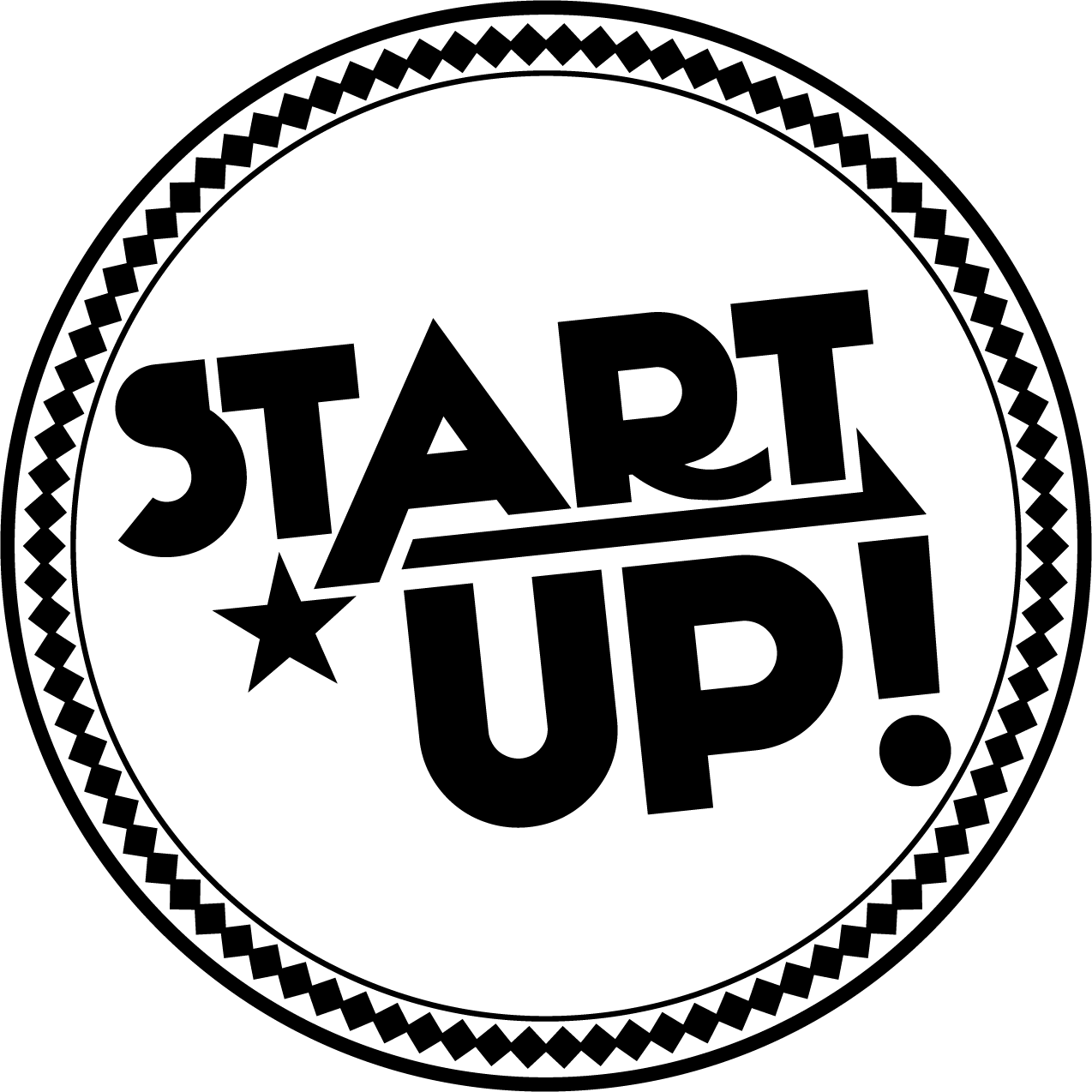 MainPop bietet unterfränkischen Kreativprojekten kostenlosen Arbeitsaufenthalt in der Bayerischen Musikakademie Hammelburg. Den Musikern wird somit ermöglicht, kreative Konzepte unter optimalen Bedingungen ohne eigene 		 finanzielle Belastung umzusetzen.Die vielfältigen Möglichkeiten der Musikakademie stehen uneingeschränkt zur Verfügung. Die Tontechnik wird von MainPop kostenlos zur Verfügung gestellt.Die Raumkosten, sowie die Übernachtungen und die Vollverpflegung werden von MainPop übernommen und sind somit für die Musiker auch vollkommen kostenfrei!Check in (Anreisetag): 16.00 Uhr / Check out (Abreisetag): 13.00 UhrDer Anmeldeschluss ist jeweils 2 Monate vor Beginn der Arbeitsphase.Interessenten senden ihre aussagekräftigen Bewerbungen an: info@mainpop.deNach Zulassung ist eine verbindliche Teilnahme unerlässlich.First come - first serve!
Bitte gewünschten Timeslot ankreuzen! Instrumente, Amps, Mikrofone und persönliche Dinge müssen für den Aufenthalt mitgebracht werden.
***************************************************************************Vom Antragsteller (Vertragspartner) auszufüllen.___________________________________		______________________________________________Vor- und Nachname					Geburtsdatum__________________________________		______________________________________________Straße und Hausnummer				Anzahl der Teilnehmer (ggf. eigene Liste)_____________________________________		______________________________________________PLZ/Wohnort/Landkreis				sonstige Wünsche ( vegan, vegetarisch, Allergien)_____________________________________		______________________________________________Tel/Mobil						E-Mail_____________________________________		______________________________________________Unterschrift  Teilnehmer			                      Datum und Unterschrift des gesetzlichen Vertreters